Приложение 17Анкета выгодоприобретателя - юридического лицаКлиент: Наименование, ИНН/ФИО, дата рождения:___________________________________________________________________________________________Сведения об основаниях, свидетельствующих о том, что клиент действует к выгоде другого лица,  при проведении операции или иной сделки: договор, письмо, счет (нужное подчеркнуть) №_______________от «_____»_______________201__г.___________________________________________________________________________________________(иные основания, при наличии – укажите)Подписьпредставителя   клиента________________________/_____________________________________/                                                                                                                                                (ФИО)М.П. (при наличии)   Анкета заполнена сотрудником ООО «Экспобанк»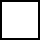 __________________________________________	   _________________  ____________________________          Должность					               Подпись                Фамилия, инициалы1.Полное наименование, фирменное наименование и организационно-правовая форма юридического лица (выгодоприобретателя)1.Сокращенное наименование юридического лица (если имеется)1.Наименование, фирменное наименование юридического лица на иностранном языке (если имеется)2.ИНН - для резидентаИНН или КИО - для нерезидента3.Дата государственной регистрации4.ОГРН - для резидентаНомер свидетельства о регистрации - для нерезидента5.Наименование регистрирующего органа6.Место государственной регистрации7.Адрес юридического лица (указывается адрес регистрации)8.Сведения об органах юридического лица (структура и персональный состав с указанием должности и ФИО)9.Номера контактных телефонов 9.Факс9.Адрес электронной почты10.Код в соответствии с Общероссийским классификатором объектом административно-территориального деления (при наличии)11.Код в соответствии с Общероссийским классификатором предприятий и организаций (при наличии)12.Сведения о лицензии на право осуществления деятельности, подлежащей лицензированию (заполняется  только для нерезидентов, в отношении резидентов Банк получает самостоятельно в выписке ЕГРЮЛ)Лицензия (разрешение)№_____________________Перечень видов лицензируемой деятельности: ______________________________________________________________________________________Кем выдана ___________________________________________Дата выдачи ________________________________________Срок действия ________________________________________13.Основные виды деятельности (заполняется  только для нерезидентов, в отношении резидентов Банк получает самостоятельно в выписке ЕГРЮЛ)14.Дата заполнения (обновления) анкеты